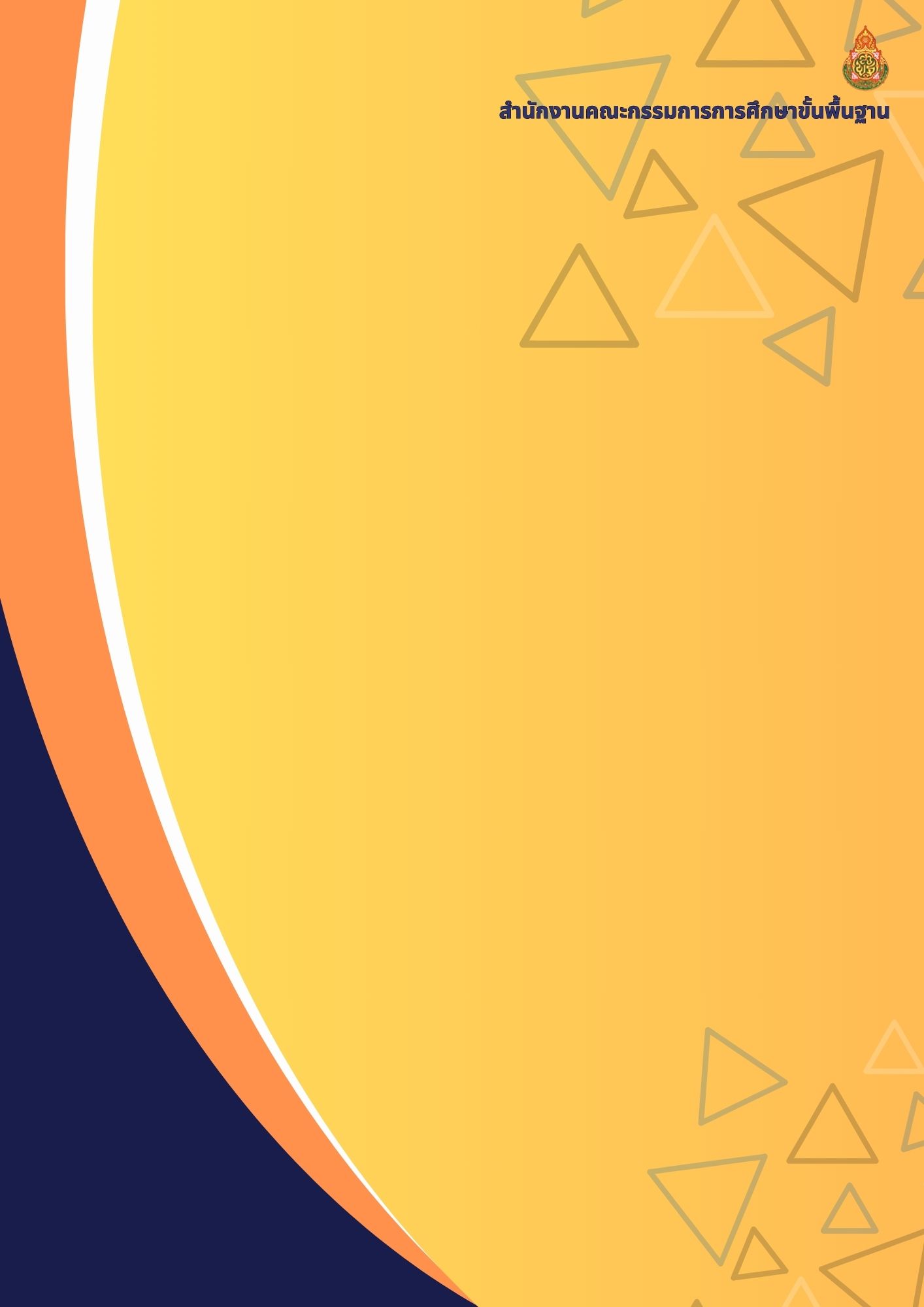 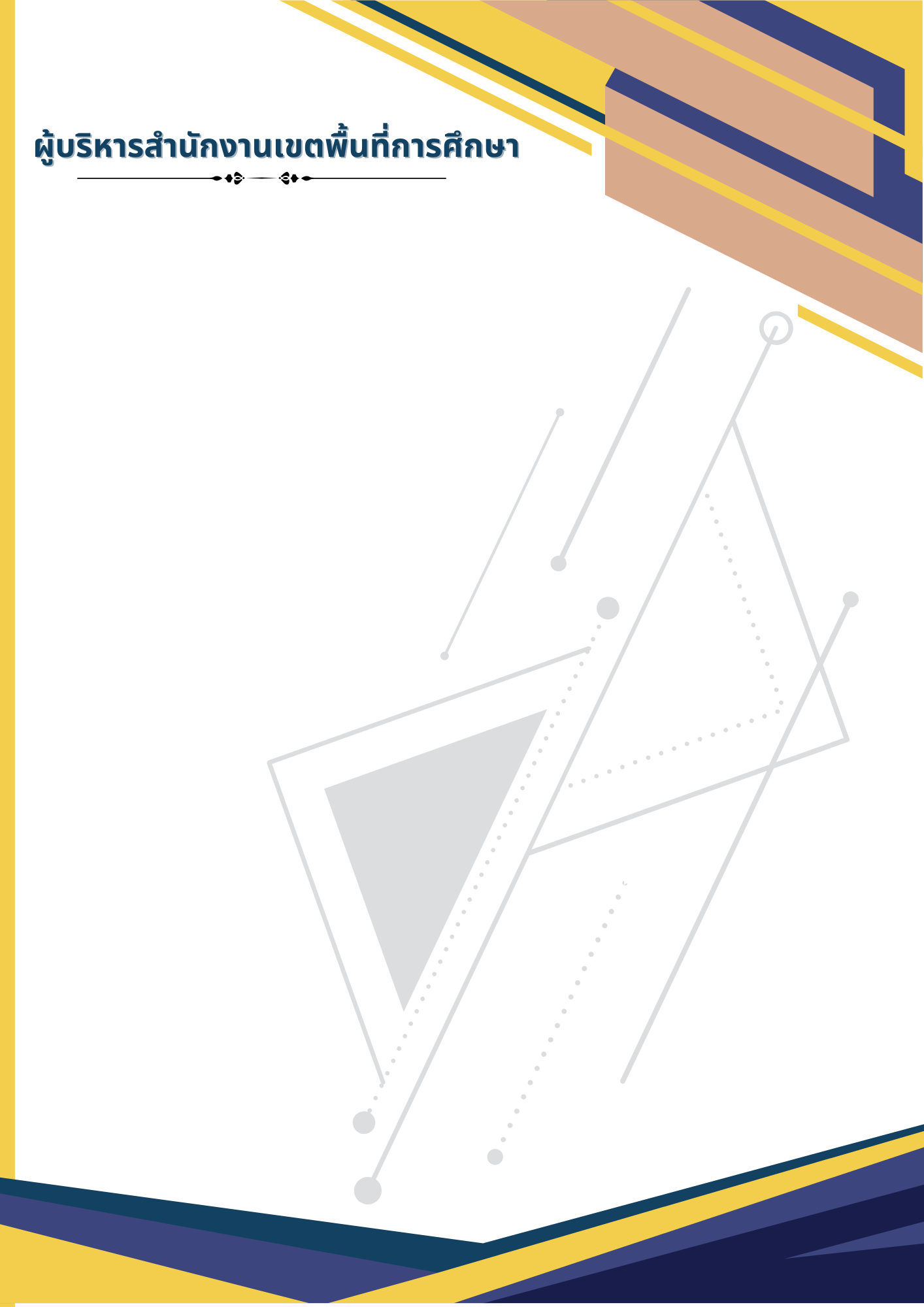 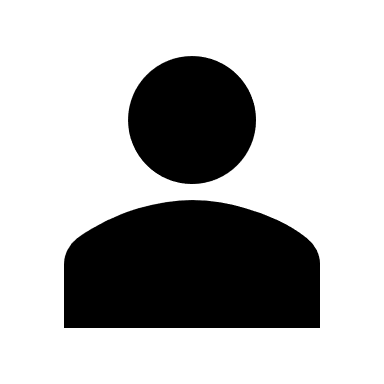 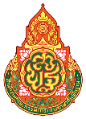 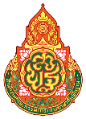 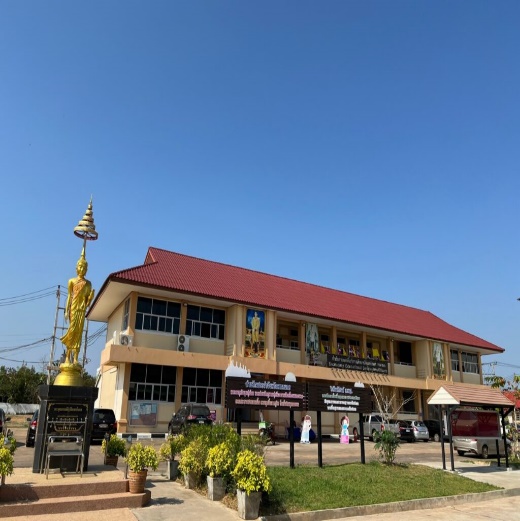 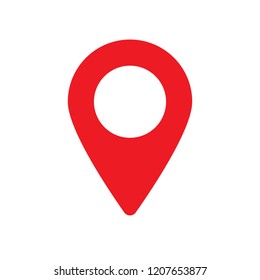 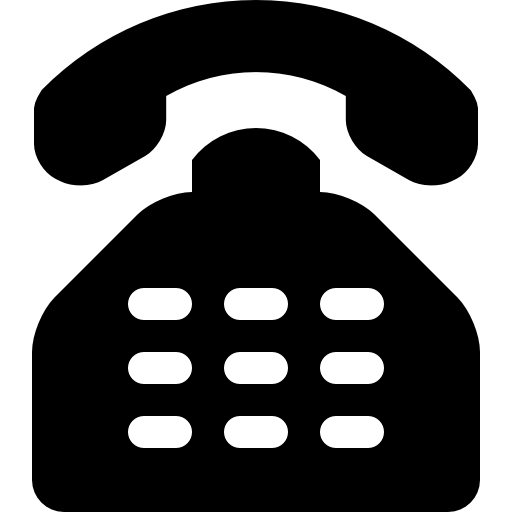 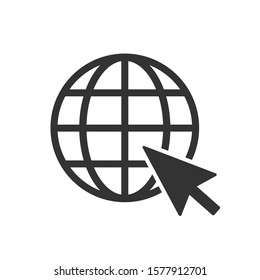 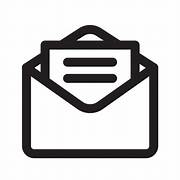 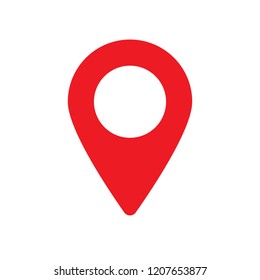 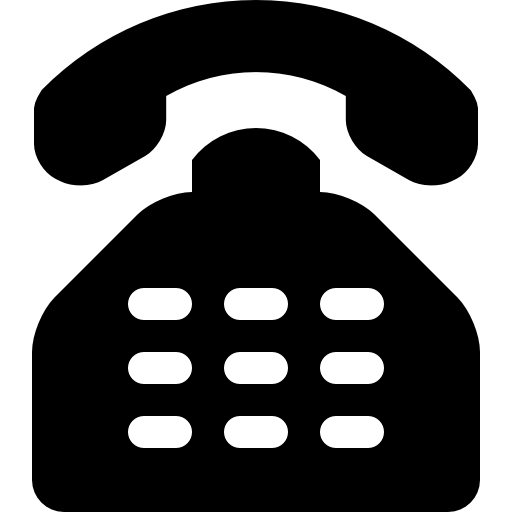 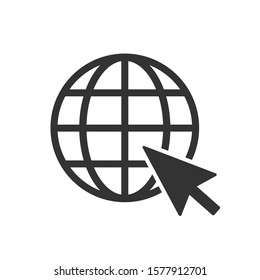 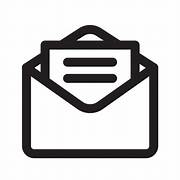 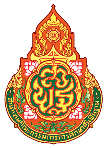 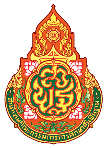 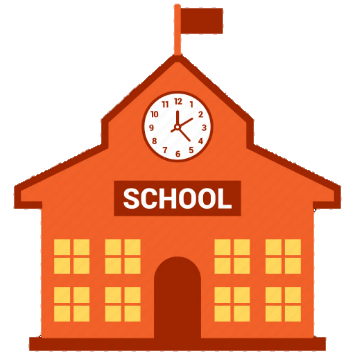 ครอบคลุม จำนวน ……… อำเภอ จำนวน ……… โรงเรียนครอบคลุม จำนวน ……… อำเภอ จำนวน ……… โรงเรียนอำเภอจำนวนโรงเรียน (แห่ง)xxxxxxxxxxxxxxxxxxxxxxxxxxxxxxxxxxxxข้อมูลทั่วไปจำนวนจำนวนบุคลากร (สพม./สพป.)xx คนจำนวนข้าราชการครูและบุคลากรทางการศึกษา
(จำแนกหรือไม่จำแนกประเภท สพป./สพม.พิจารณา
 ตามความเหมาะสม)xxxx คนจำนวนโรงเรียนxx โรงเรียน ขนาดเล็ก   จำนวน................โรงเรียน ขนาดกลาง จำนวน................โรงเรียน ขนาดใหญ่  จำนวน................โรงเรียน ขนาดใหญ่พิเศษ จำนวน........โรงเรียนจำนวนนักเรียนxxxxx คนจำนวนห้องเรียนxxxx ห้อง ประเภทโรงเรียน (หัวข้อนี้เฉพาะ สพป.) ประเภทโรงเรียน (หัวข้อนี้เฉพาะ สพป.)โรงเรียนประถมศึกษา จำนวน.............โรงเรียนโรงเรียนขยายโอกาสทางการศึกษา......โรงเรียน ข้อมูลทั่วไป (ต่อ)จำนวน โรงเรียนในโครงการลักษณะพิเศษ โรงเรียนในโครงการลักษณะพิเศษ       1. โรงเรียนในโครงการตามพระราชดำริ       2. โรงเรียนในโครงการกองทุนการศึกษา       3. โรงเรียน 1 อำเภอ 1 โรงเรียนคุณภาพ	   4. โรงเรียนคุณภาพประจำตำบล		   5. โรงเรียนนำร่องในพื้นที่นวัตกรรมการศึกษา   6. โรงเรียนที่ตั้งในพื้นที่ลักษณะพิเศษ       (พื้นที่สูงในถิ่นทุรกันดารและพื้นที่เกาะ) โรงเรียนที่มีลักษณะพิเศษโรงเรียนวัตถุประสงค์พิเศษ (ตามการจัดตั้ง รร.)โรงเรียนราชประชานุเคราะห์(เฉพาะที่สังกัดสำนักงานเขตพื้นที่การศึกษา)1. กลุ่มโรงเรียน.......................จำนวน...............โรงเรียน1. กลุ่มโรงเรียน.......................จำนวน...............โรงเรียน1. กลุ่มโรงเรียน.......................จำนวน...............โรงเรียน1. กลุ่มโรงเรียน.......................จำนวน...............โรงเรียน1. กลุ่มโรงเรียน.......................จำนวน...............โรงเรียน1. กลุ่มโรงเรียน.......................จำนวน...............โรงเรียน1. กลุ่มโรงเรียน.......................จำนวน...............โรงเรียน1. กลุ่มโรงเรียน.......................จำนวน...............โรงเรียนที่ชื่อโรงเรียนระยะห่างจากโรงเรียน
ที่เป็นประธานกลุ่ม (กม.)ขนาดโรงเรียน (โปรดใส่เครื่องหมาย )ขนาดโรงเรียน (โปรดใส่เครื่องหมาย )ขนาดโรงเรียน (โปรดใส่เครื่องหมาย )ขนาดโรงเรียน (โปรดใส่เครื่องหมาย )ลักษณะพิเศษของโรงเรียนที่ชื่อโรงเรียนระยะห่างจากโรงเรียน
ที่เป็นประธานกลุ่ม (กม.)เล็กกลางใหญ่ใหญ่พิเศษโครงการ
ลักษณะพิเศษ/โรงเรียนที่มีลักษณะพิเศษ1.................... : ประธานกลุ่ม.................... : ประธานกลุ่มรร.คุณภาพอำเภอ2.........................รร.ในโครงการพระราชดำริ3.........................รร.คุณภาพตำบล4........................รร.ในโครงการกองทุนการศึกษา5........................รร.วัตถุประสงค์พิเศษของการจัดตั้ง (เช่น ร.ร.มัธยมสังคีต)ชื่อกลุ่มโรงเรียนจำนวน รร.1. กลุ่มโรงเรียน………….x โรงเรียน2. กลุ่มโรงเรียน………….x โรงเรียน3. กลุ่มโรงเรียน………….x โรงเรียน4. กลุ่มโรงเรียน………….x โรงเรียน5. กลุ่มโรงเรียน………….x โรงเรียน6. กลุ่มโรงเรียน………….x โรงเรียน2. กลุ่มโรงเรียน.......................จำนวน...............โรงเรียน2. กลุ่มโรงเรียน.......................จำนวน...............โรงเรียน2. กลุ่มโรงเรียน.......................จำนวน...............โรงเรียน2. กลุ่มโรงเรียน.......................จำนวน...............โรงเรียน2. กลุ่มโรงเรียน.......................จำนวน...............โรงเรียน2. กลุ่มโรงเรียน.......................จำนวน...............โรงเรียน2. กลุ่มโรงเรียน.......................จำนวน...............โรงเรียน2. กลุ่มโรงเรียน.......................จำนวน...............โรงเรียนที่ชื่อโรงเรียนระยะห่างจากโรงเรียน
ที่เป็นประธานกลุ่ม (กม.)ขนาดโรงเรียน (โปรดใส่เครื่องหมาย )ขนาดโรงเรียน (โปรดใส่เครื่องหมาย )ขนาดโรงเรียน (โปรดใส่เครื่องหมาย )ขนาดโรงเรียน (โปรดใส่เครื่องหมาย )ลักษณะพิเศษของโรงเรียนที่ชื่อโรงเรียนระยะห่างจากโรงเรียน
ที่เป็นประธานกลุ่ม (กม.)เล็กกลางใหญ่ใหญ่พิเศษโครงการ
ลักษณะพิเศษ/โรงเรียนที่มีลักษณะพิเศษ1.................... : ประธานกลุ่ม.................... : ประธานกลุ่มรร.คุณภาพอำเภอ2.........................รร.ในโครงการพระราชดำริ3.........................รร.คุณภาพตำบล4........................รร.ในโครงการกองทุนการศึกษา5........................รร.นำร่องในพื้นที่นวัตกรรม3. กลุ่มโรงเรียน.......................จำนวน...............โรงเรียน3. กลุ่มโรงเรียน.......................จำนวน...............โรงเรียน3. กลุ่มโรงเรียน.......................จำนวน...............โรงเรียน3. กลุ่มโรงเรียน.......................จำนวน...............โรงเรียน3. กลุ่มโรงเรียน.......................จำนวน...............โรงเรียน3. กลุ่มโรงเรียน.......................จำนวน...............โรงเรียน3. กลุ่มโรงเรียน.......................จำนวน...............โรงเรียน3. กลุ่มโรงเรียน.......................จำนวน...............โรงเรียนที่ชื่อโรงเรียนระยะห่างจากโรงเรียน
ที่เป็นประธานกลุ่ม (กม.)ขนาดโรงเรียน (โปรดใส่เครื่องหมาย )ขนาดโรงเรียน (โปรดใส่เครื่องหมาย )ขนาดโรงเรียน (โปรดใส่เครื่องหมาย )ขนาดโรงเรียน (โปรดใส่เครื่องหมาย )ลักษณะพิเศษของโรงเรียนที่ชื่อโรงเรียนระยะห่างจากโรงเรียน
ที่เป็นประธานกลุ่ม (กม.)เล็กกลางใหญ่ใหญ่พิเศษโครงการ
ลักษณะพิเศษ/โรงเรียนที่มีลักษณะพิเศษ1.................... : ประธานกลุ่ม.................... : ประธานกลุ่มรร.คุณภาพอำเภอ2.........................รร.ในโครงการพระราชดำริ3.........................รร.คุณภาพตำบล4........................รร.ในโครงการกองทุนการศึกษา5........................รร.วัตถุประสงค์พิเศษของการจัดตั้ง (เช่น ร.ร.มัธยมสังคีต)ชื่อกลุ่มโรงเรียนจำนวน รร.1. กลุ่มโรงเรียน………….x โรงเรียน2. กลุ่มโรงเรียน………….x โรงเรียน3. กลุ่มโรงเรียน………….x โรงเรียน4. กลุ่มโรงเรียน………….x โรงเรียน5. กลุ่มโรงเรียน………….x โรงเรียน6. กลุ่มโรงเรียน………….x โรงเรียน4. กลุ่มโรงเรียน.......................จำนวน...............โรงเรียน4. กลุ่มโรงเรียน.......................จำนวน...............โรงเรียน4. กลุ่มโรงเรียน.......................จำนวน...............โรงเรียน4. กลุ่มโรงเรียน.......................จำนวน...............โรงเรียน4. กลุ่มโรงเรียน.......................จำนวน...............โรงเรียน4. กลุ่มโรงเรียน.......................จำนวน...............โรงเรียน4. กลุ่มโรงเรียน.......................จำนวน...............โรงเรียน4. กลุ่มโรงเรียน.......................จำนวน...............โรงเรียนที่ชื่อโรงเรียนระยะห่างจากโรงเรียน
ที่เป็นประธานกลุ่ม (กม.)ขนาดโรงเรียน (โปรดใส่เครื่องหมาย )ขนาดโรงเรียน (โปรดใส่เครื่องหมาย )ขนาดโรงเรียน (โปรดใส่เครื่องหมาย )ขนาดโรงเรียน (โปรดใส่เครื่องหมาย )ลักษณะพิเศษของโรงเรียนที่ชื่อโรงเรียนระยะห่างจากโรงเรียน
ที่เป็นประธานกลุ่ม (กม.)เล็กกลางใหญ่ใหญ่พิเศษโครงการ
ลักษณะพิเศษ/โรงเรียนที่มีลักษณะพิเศษ1.................... : ประธานกลุ่ม.................... : ประธานกลุ่มรร.คุณภาพอำเภอ2.........................รร.ในโครงการพระราชดำริ3.........................รร.คุณภาพตำบล4........................รร.ในโครงการกองทุนการศึกษา5........................รร.นำร่องในพื้นที่นวัตกรรม5. กลุ่มโรงเรียน.......................จำนวน...............โรงเรียน5. กลุ่มโรงเรียน.......................จำนวน...............โรงเรียน5. กลุ่มโรงเรียน.......................จำนวน...............โรงเรียน5. กลุ่มโรงเรียน.......................จำนวน...............โรงเรียน5. กลุ่มโรงเรียน.......................จำนวน...............โรงเรียน5. กลุ่มโรงเรียน.......................จำนวน...............โรงเรียน5. กลุ่มโรงเรียน.......................จำนวน...............โรงเรียน5. กลุ่มโรงเรียน.......................จำนวน...............โรงเรียนที่ชื่อโรงเรียนระยะห่างจากโรงเรียน
ที่เป็นประธานกลุ่ม (กม.)ขนาดโรงเรียน (โปรดใส่เครื่องหมาย )ขนาดโรงเรียน (โปรดใส่เครื่องหมาย )ขนาดโรงเรียน (โปรดใส่เครื่องหมาย )ขนาดโรงเรียน (โปรดใส่เครื่องหมาย )ลักษณะพิเศษของโรงเรียนที่ชื่อโรงเรียนระยะห่างจากโรงเรียน
ที่เป็นประธานกลุ่ม (กม.)เล็กกลางใหญ่ใหญ่พิเศษโครงการ
ลักษณะพิเศษ/โรงเรียนที่มีลักษณะพิเศษ1.................... : ประธานกลุ่ม.................... : ประธานกลุ่มรร.คุณภาพอำเภอ2.........................รร.ในโครงการพระราชดำริ3.........................รร.คุณภาพตำบล4........................รร.ในโครงการกองทุนการศึกษา5........................รร.วัตถุประสงค์พิเศษของการจัดตั้ง (เช่น ร.ร.มัธยมสังคีต)ชื่อกลุ่มโรงเรียนจำนวน รร.1. กลุ่มโรงเรียน………….x โรงเรียน2. กลุ่มโรงเรียน………….x โรงเรียน3. กลุ่มโรงเรียน………….x โรงเรียน4. กลุ่มโรงเรียน………….x โรงเรียน5. กลุ่มโรงเรียน………….x โรงเรียน6. กลุ่มโรงเรียน………….x โรงเรียน6. กลุ่มโรงเรียน.......................จำนวน...............โรงเรียน6. กลุ่มโรงเรียน.......................จำนวน...............โรงเรียน6. กลุ่มโรงเรียน.......................จำนวน...............โรงเรียน6. กลุ่มโรงเรียน.......................จำนวน...............โรงเรียน6. กลุ่มโรงเรียน.......................จำนวน...............โรงเรียน6. กลุ่มโรงเรียน.......................จำนวน...............โรงเรียน6. กลุ่มโรงเรียน.......................จำนวน...............โรงเรียน6. กลุ่มโรงเรียน.......................จำนวน...............โรงเรียนที่ชื่อโรงเรียนระยะห่างจากโรงเรียน
ที่เป็นประธานกลุ่ม (กม.)ขนาดโรงเรียน (โปรดใส่เครื่องหมาย )ขนาดโรงเรียน (โปรดใส่เครื่องหมาย )ขนาดโรงเรียน (โปรดใส่เครื่องหมาย )ขนาดโรงเรียน (โปรดใส่เครื่องหมาย )ลักษณะพิเศษของโรงเรียนที่ชื่อโรงเรียนระยะห่างจากโรงเรียน
ที่เป็นประธานกลุ่ม (กม.)เล็กกลางใหญ่ใหญ่พิเศษโครงการ
ลักษณะพิเศษ/โรงเรียนที่มีลักษณะพิเศษ1.................... : ประธานกลุ่ม.................... : ประธานกลุ่มรร.คุณภาพอำเภอ2.........................รร.ในโครงการพระราชดำริ3.........................รร.คุณภาพตำบล4........................รร.ในโครงการกองทุนการศึกษา5........................รร.นำร่องในพื้นที่นวัตกรรม